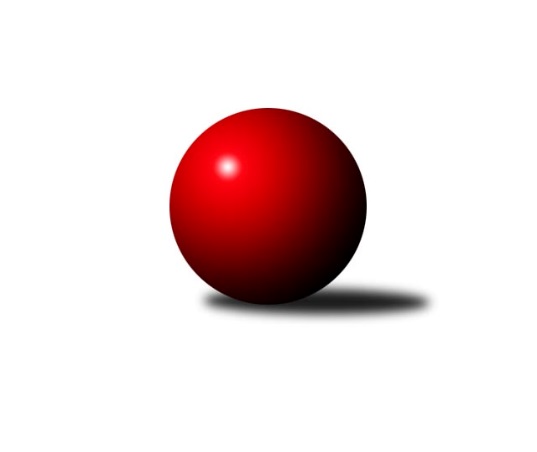 Č.2Ročník 2021/2022	20.5.2024 Východočeský přebor skupina A 2021/2022Statistika 2. kolaTabulka družstev:		družstvo	záp	výh	rem	proh	skore	sety	průměr	body	plné	dorážka	chyby	1.	Rokytnice n. J.	2	2	0	0	28 : 4 	(11.0 : 3.0)	2603	4	1770	833	34.5	2.	Poříčí A	2	2	0	0	26 : 6 	(6.0 : 6.0)	2605	4	1789	816	35.5	3.	Milovice A	2	2	0	0	22 : 10 	(9.0 : 5.0)	2502	4	1748	755	31.5	4.	Trutnov C	1	1	0	0	12 : 4 	(7.0 : 5.0)	2420	2	1715	705	57	5.	Jičín B	2	1	0	1	16 : 16 	(3.0 : 3.0)	2524	2	1734	790	41	6.	Vrchlabí C	2	1	0	1	16 : 16 	(7.0 : 7.0)	2445	2	1716	729	56	7.	Nová Paka B	1	0	0	1	6 : 10 	(5.0 : 7.0)	2451	0	1737	714	49	8.	Dvůr Kr. B	2	0	0	2	8 : 24 	(9.0 : 11.0)	2367	0	1660	707	59.5	9.	Rokytnice n. J. B	2	0	0	2	6 : 26 	(5.0 : 9.0)	2420	0	1747	674	71.5	10.	Josefov A	2	0	0	2	4 : 28 	(4.0 : 10.0)	2402	0	1675	728	50Tabulka doma:		družstvo	záp	výh	rem	proh	skore	sety	průměr	body	maximum	minimum	1.	Poříčí A	2	2	0	0	26 : 6 	(6.0 : 6.0)	2605	4	2607	2603	2.	Rokytnice n. J.	1	1	0	0	14 : 2 	(2.0 : 0.0)	2692	2	2692	2692	3.	Jičín B	1	1	0	0	14 : 2 	(1.0 : 1.0)	2591	2	2591	2591	4.	Milovice A	1	1	0	0	10 : 6 	(7.0 : 5.0)	2490	2	2490	2490	5.	Trutnov C	0	0	0	0	0 : 0 	(0.0 : 0.0)	0	0	0	0	6.	Nová Paka B	0	0	0	0	0 : 0 	(0.0 : 0.0)	0	0	0	0	7.	Vrchlabí C	1	0	0	1	4 : 12 	(0.0 : 2.0)	2432	0	2432	2432	8.	Rokytnice n. J. B	1	0	0	1	4 : 12 	(5.0 : 7.0)	2428	0	2428	2428	9.	Dvůr Kr. B	1	0	0	1	4 : 12 	(5.0 : 7.0)	2319	0	2319	2319	10.	Josefov A	1	0	0	1	2 : 14 	(3.0 : 9.0)	2350	0	2350	2350Tabulka venku:		družstvo	záp	výh	rem	proh	skore	sety	průměr	body	maximum	minimum	1.	Rokytnice n. J.	1	1	0	0	14 : 2 	(9.0 : 3.0)	2513	2	2513	2513	2.	Milovice A	1	1	0	0	12 : 4 	(2.0 : 0.0)	2514	2	2514	2514	3.	Vrchlabí C	1	1	0	0	12 : 4 	(7.0 : 5.0)	2458	2	2458	2458	4.	Trutnov C	1	1	0	0	12 : 4 	(7.0 : 5.0)	2420	2	2420	2420	5.	Poříčí A	0	0	0	0	0 : 0 	(0.0 : 0.0)	0	0	0	0	6.	Nová Paka B	1	0	0	1	6 : 10 	(5.0 : 7.0)	2451	0	2451	2451	7.	Dvůr Kr. B	1	0	0	1	4 : 12 	(4.0 : 4.0)	2414	0	2414	2414	8.	Jičín B	1	0	0	1	2 : 14 	(2.0 : 2.0)	2457	0	2457	2457	9.	Josefov A	1	0	0	1	2 : 14 	(1.0 : 1.0)	2454	0	2454	2454	10.	Rokytnice n. J. B	1	0	0	1	2 : 14 	(0.0 : 2.0)	2412	0	2412	2412Tabulka podzimní části:		družstvo	záp	výh	rem	proh	skore	sety	průměr	body	doma	venku	1.	Rokytnice n. J.	2	2	0	0	28 : 4 	(11.0 : 3.0)	2603	4 	1 	0 	0 	1 	0 	0	2.	Poříčí A	2	2	0	0	26 : 6 	(6.0 : 6.0)	2605	4 	2 	0 	0 	0 	0 	0	3.	Milovice A	2	2	0	0	22 : 10 	(9.0 : 5.0)	2502	4 	1 	0 	0 	1 	0 	0	4.	Trutnov C	1	1	0	0	12 : 4 	(7.0 : 5.0)	2420	2 	0 	0 	0 	1 	0 	0	5.	Jičín B	2	1	0	1	16 : 16 	(3.0 : 3.0)	2524	2 	1 	0 	0 	0 	0 	1	6.	Vrchlabí C	2	1	0	1	16 : 16 	(7.0 : 7.0)	2445	2 	0 	0 	1 	1 	0 	0	7.	Nová Paka B	1	0	0	1	6 : 10 	(5.0 : 7.0)	2451	0 	0 	0 	0 	0 	0 	1	8.	Dvůr Kr. B	2	0	0	2	8 : 24 	(9.0 : 11.0)	2367	0 	0 	0 	1 	0 	0 	1	9.	Rokytnice n. J. B	2	0	0	2	6 : 26 	(5.0 : 9.0)	2420	0 	0 	0 	1 	0 	0 	1	10.	Josefov A	2	0	0	2	4 : 28 	(4.0 : 10.0)	2402	0 	0 	0 	1 	0 	0 	1Tabulka jarní části:		družstvo	záp	výh	rem	proh	skore	sety	průměr	body	doma	venku	1.	Jičín B	0	0	0	0	0 : 0 	(0.0 : 0.0)	0	0 	0 	0 	0 	0 	0 	0 	2.	Rokytnice n. J.	0	0	0	0	0 : 0 	(0.0 : 0.0)	0	0 	0 	0 	0 	0 	0 	0 	3.	Trutnov C	0	0	0	0	0 : 0 	(0.0 : 0.0)	0	0 	0 	0 	0 	0 	0 	0 	4.	Rokytnice n. J. B	0	0	0	0	0 : 0 	(0.0 : 0.0)	0	0 	0 	0 	0 	0 	0 	0 	5.	Nová Paka B	0	0	0	0	0 : 0 	(0.0 : 0.0)	0	0 	0 	0 	0 	0 	0 	0 	6.	Poříčí A	0	0	0	0	0 : 0 	(0.0 : 0.0)	0	0 	0 	0 	0 	0 	0 	0 	7.	Milovice A	0	0	0	0	0 : 0 	(0.0 : 0.0)	0	0 	0 	0 	0 	0 	0 	0 	8.	Vrchlabí C	0	0	0	0	0 : 0 	(0.0 : 0.0)	0	0 	0 	0 	0 	0 	0 	0 	9.	Dvůr Kr. B	0	0	0	0	0 : 0 	(0.0 : 0.0)	0	0 	0 	0 	0 	0 	0 	0 	10.	Josefov A	0	0	0	0	0 : 0 	(0.0 : 0.0)	0	0 	0 	0 	0 	0 	0 	0 Zisk bodů pro družstvo:		jméno hráče	družstvo	body	zápasy	v %	dílčí body	sety	v %	1.	Michal Sirový 	Dvůr Kr. B 	4	/	2	(100%)		/		(%)	2.	Daniel Havrda 	Poříčí A 	4	/	2	(100%)		/		(%)	3.	Jan Volf 	Rokytnice n. J. 	4	/	2	(100%)		/		(%)	4.	Jana Votočková 	Vrchlabí C 	4	/	2	(100%)		/		(%)	5.	Eva Fajstavrová 	Vrchlabí C 	4	/	2	(100%)		/		(%)	6.	Vlastimil Hruška 	Milovice A 	4	/	2	(100%)		/		(%)	7.	Tomáš Fuchs 	Milovice A 	4	/	2	(100%)		/		(%)	8.	Slavomír Trepera 	Rokytnice n. J. 	4	/	2	(100%)		/		(%)	9.	Miroslav Kužel 	Poříčí A 	4	/	2	(100%)		/		(%)	10.	Ladislav Křivka 	Jičín B 	4	/	2	(100%)		/		(%)	11.	Jan Roza 	Poříčí A 	4	/	2	(100%)		/		(%)	12.	Jan Mařas 	Rokytnice n. J. 	4	/	2	(100%)		/		(%)	13.	Jakub Petráček 	Poříčí A 	4	/	2	(100%)		/		(%)	14.	Jiří Kout 	Nová Paka B 	2	/	1	(100%)		/		(%)	15.	František Jankto 	Trutnov C 	2	/	1	(100%)		/		(%)	16.	David Chaloupka 	Trutnov C 	2	/	1	(100%)		/		(%)	17.	Miroslav Souček 	Milovice A 	2	/	1	(100%)		/		(%)	18.	Karel Slavík 	Trutnov C 	2	/	1	(100%)		/		(%)	19.	Zdeněk Novotný st.	Rokytnice n. J. 	2	/	1	(100%)		/		(%)	20.	Filip Vízek 	Rokytnice n. J. B 	2	/	1	(100%)		/		(%)	21.	Jiřina Šepsová 	Nová Paka B 	2	/	1	(100%)		/		(%)	22.	Martin Pacák 	Rokytnice n. J. 	2	/	1	(100%)		/		(%)	23.	Václav Souček 	Milovice A 	2	/	1	(100%)		/		(%)	24.	Petr Mařas 	Rokytnice n. J. 	2	/	1	(100%)		/		(%)	25.	Jan Bajer 	Nová Paka B 	2	/	1	(100%)		/		(%)	26.	Petr Kotek 	Trutnov C 	2	/	1	(100%)		/		(%)	27.	Martina Kramosilová 	Dvůr Kr. B 	2	/	1	(100%)		/		(%)	28.	Pavel Kaan 	Jičín B 	2	/	1	(100%)		/		(%)	29.	Lukáš Sýs 	Rokytnice n. J. B 	2	/	1	(100%)		/		(%)	30.	Roman Stříbrný 	Rokytnice n. J. 	2	/	1	(100%)		/		(%)	31.	Jiří Čapek 	Jičín B 	2	/	1	(100%)		/		(%)	32.	Jan Stejskal 	Vrchlabí C 	2	/	2	(50%)		/		(%)	33.	Miroslav Šulc 	Dvůr Kr. B 	2	/	2	(50%)		/		(%)	34.	Tomáš Cvrček 	Rokytnice n. J. B 	2	/	2	(50%)		/		(%)	35.	Josef Rychtář 	Vrchlabí C 	2	/	2	(50%)		/		(%)	36.	Marie Kolářová 	Jičín B 	2	/	2	(50%)		/		(%)	37.	Lukáš Ludvík 	Josefov A 	2	/	2	(50%)		/		(%)	38.	Vladimír Řehák 	Jičín B 	2	/	2	(50%)		/		(%)	39.	Jan Gábriš 	Poříčí A 	2	/	2	(50%)		/		(%)	40.	Jakub Hrycík 	Josefov A 	2	/	2	(50%)		/		(%)	41.	Pavel Jaroš 	Milovice A 	2	/	2	(50%)		/		(%)	42.	Vladimír Pavlata 	Jičín B 	0	/	1	(0%)		/		(%)	43.	Zuzana Hartychová 	Rokytnice n. J. B 	0	/	1	(0%)		/		(%)	44.	Martin Včeliš 	Milovice A 	0	/	1	(0%)		/		(%)	45.	Věra Stříbrná 	Rokytnice n. J. B 	0	/	1	(0%)		/		(%)	46.	Lukáš Rožnovský 	Josefov A 	0	/	1	(0%)		/		(%)	47.	Jaroslav Lux 	Vrchlabí C 	0	/	1	(0%)		/		(%)	48.	Roman Bureš 	Jičín B 	0	/	1	(0%)		/		(%)	49.	Jaroslav Fajfer 	Nová Paka B 	0	/	1	(0%)		/		(%)	50.	Oldřich Kaděra 	Dvůr Kr. B 	0	/	1	(0%)		/		(%)	51.	Jan Krejcar 	Trutnov C 	0	/	1	(0%)		/		(%)	52.	Václava Krulišová 	Trutnov C 	0	/	1	(0%)		/		(%)	53.	Martina Fejfarová 	Vrchlabí C 	0	/	1	(0%)		/		(%)	54.	Lenka Havlínová 	Nová Paka B 	0	/	1	(0%)		/		(%)	55.	Filip Hanout 	Rokytnice n. J. B 	0	/	1	(0%)		/		(%)	56.	Jan Vaníček 	Vrchlabí C 	0	/	1	(0%)		/		(%)	57.	Pavel Řehák 	Josefov A 	0	/	1	(0%)		/		(%)	58.	Jaroslav Vízek 	Rokytnice n. J. B 	0	/	1	(0%)		/		(%)	59.	Pavel Beyr 	Nová Paka B 	0	/	1	(0%)		/		(%)	60.	Jiří Rücker 	Josefov A 	0	/	2	(0%)		/		(%)	61.	Petr Hrycík 	Josefov A 	0	/	2	(0%)		/		(%)	62.	Pavel Hanout 	Rokytnice n. J. 	0	/	2	(0%)		/		(%)	63.	Martin Kozlovský 	Dvůr Kr. B 	0	/	2	(0%)		/		(%)	64.	David Jaroš 	Milovice A 	0	/	2	(0%)		/		(%)	65.	Jan Řebíček 	Rokytnice n. J. B 	0	/	2	(0%)		/		(%)	66.	Martin Šnytr 	Dvůr Kr. B 	0	/	2	(0%)		/		(%)	67.	Roman Kašpar 	Josefov A 	0	/	2	(0%)		/		(%)	68.	Lubomír Šimonka 	Poříčí A 	0	/	2	(0%)		/		(%)	69.	Jiří Brumlich 	Jičín B 	0	/	2	(0%)		/		(%)	70.	Pavel Müller 	Rokytnice n. J. B 	0	/	2	(0%)		/		(%)	71.	Ladislav Malý 	Dvůr Kr. B 	0	/	2	(0%)		/		(%)Průměry na kuželnách:		kuželna	průměr	plné	dorážka	chyby	výkon na hráče	1.	SKK Jičín, 1-4	2522	1719	803	41.5	(420.4)	2.	Poříčí, 1-2	2520	1739	781	42.5	(420.0)	3.	Rokytnice, 1-2	2497	1753	743	58.8	(416.3)	4.	Vrchlabí, 1-4	2473	1735	738	41.0	(412.2)	5.	Milovice, 1-2	2470	1743	727	43.0	(411.8)	6.	Nová Paka, 1-2	2441	1683	758	54.5	(406.8)	7.	Josefov, 1-2	2431	1701	730	45.5	(405.3)	8.	Dvůr Králové, 1-2	2369	1678	691	59.0	(394.9)Nejlepší výkony na kuželnách:SKK Jičín, 1-4Jičín B	2591	1. kolo	Pavel Kaan 	Jičín B	465	1. koloJosefov A	2454	1. kolo	Vladimír Řehák 	Jičín B	448	1. kolo		. kolo	Jiří Čapek 	Jičín B	447	1. kolo		. kolo	Lukáš Ludvík 	Josefov A	441	1. kolo		. kolo	Jiří Rücker 	Josefov A	440	1. kolo		. kolo	Marie Kolářová 	Jičín B	429	1. kolo		. kolo	Ladislav Křivka 	Jičín B	418	1. kolo		. kolo	Roman Kašpar 	Josefov A	416	1. kolo		. kolo	Jakub Hrycík 	Josefov A	415	1. kolo		. kolo	Jiří Brumlich 	Jičín B	384	1. koloPoříčí, 1-2Poříčí A	2607	1. kolo	Jakub Petráček 	Poříčí A	476	1. koloPoříčí A	2603	2. kolo	Miroslav Kužel 	Poříčí A	467	1. koloJičín B	2457	2. kolo	Miroslav Kužel 	Poříčí A	465	2. koloDvůr Kr. B	2414	1. kolo	Daniel Havrda 	Poříčí A	459	1. kolo		. kolo	Michal Sirový 	Dvůr Kr. B	456	1. kolo		. kolo	Jakub Petráček 	Poříčí A	451	2. kolo		. kolo	Jan Roza 	Poříčí A	438	2. kolo		. kolo	Daniel Havrda 	Poříčí A	437	2. kolo		. kolo	Jan Gábriš 	Poříčí A	421	2. kolo		. kolo	Martin Kozlovský 	Dvůr Kr. B	420	1. koloRokytnice, 1-2Rokytnice n. J.	2692	1. kolo	Slavomír Trepera 	Rokytnice n. J.	493	1. koloVrchlabí C	2458	2. kolo	Jan Mařas 	Rokytnice n. J.	480	1. koloRokytnice n. J. B	2428	2. kolo	Tomáš Cvrček 	Rokytnice n. J. B	456	2. koloRokytnice n. J. B	2412	1. kolo	Jan Volf 	Rokytnice n. J.	446	1. kolo		. kolo	Lukáš Sýs 	Rokytnice n. J. B	436	1. kolo		. kolo	Eva Fajstavrová 	Vrchlabí C	434	2. kolo		. kolo	Filip Vízek 	Rokytnice n. J. B	433	2. kolo		. kolo	Zdeněk Novotný st.	Rokytnice n. J.	430	1. kolo		. kolo	Roman Stříbrný 	Rokytnice n. J.	429	1. kolo		. kolo	Jana Votočková 	Vrchlabí C	428	2. koloVrchlabí, 1-4Milovice A	2514	1. kolo	Pavel Jaroš 	Milovice A	464	1. koloVrchlabí C	2432	1. kolo	Eva Fajstavrová 	Vrchlabí C	448	1. kolo		. kolo	Josef Rychtář 	Vrchlabí C	436	1. kolo		. kolo	David Jaroš 	Milovice A	423	1. kolo		. kolo	Jana Votočková 	Vrchlabí C	419	1. kolo		. kolo	Tomáš Fuchs 	Milovice A	415	1. kolo		. kolo	Martin Včeliš 	Milovice A	414	1. kolo		. kolo	Vlastimil Hruška 	Milovice A	406	1. kolo		. kolo	Jan Stejskal 	Vrchlabí C	405	1. kolo		. kolo	Jaroslav Lux 	Vrchlabí C	396	1. koloMilovice, 1-2Milovice A	2490	2. kolo	Jiří Kout 	Nová Paka B	450	2. koloNová Paka B	2451	2. kolo	Tomáš Fuchs 	Milovice A	447	2. kolo		. kolo	Václav Souček 	Milovice A	446	2. kolo		. kolo	Vlastimil Hruška 	Milovice A	439	2. kolo		. kolo	Jan Bajer 	Nová Paka B	408	2. kolo		. kolo	Jiřina Šepsová 	Nová Paka B	405	2. kolo		. kolo	Jaroslav Fajfer 	Nová Paka B	405	2. kolo		. kolo	David Jaroš 	Milovice A	399	2. kolo		. kolo	Pavel Beyr 	Nová Paka B	392	2. kolo		. kolo	Lenka Havlínová 	Nová Paka B	391	2. koloNová Paka, 1-2Nová Paka B	2483	1. kolo	Martin Pešta 	Nová Paka B	442	1. koloTrutnov C	2399	1. kolo	Jiří Kout 	Nová Paka B	427	1. kolo		. kolo	František Jankto 	Trutnov C	420	1. kolo		. kolo	Petr Kotek 	Trutnov C	413	1. kolo		. kolo	Jaroslav Fajfer 	Nová Paka B	409	1. kolo		. kolo	Jiřina Šepsová 	Nová Paka B	405	1. kolo		. kolo	Pavel Beyr 	Nová Paka B	401	1. kolo		. kolo	Lenka Havlínová 	Nová Paka B	399	1. kolo		. kolo	Václav Kukla 	Trutnov C	398	1. kolo		. kolo	Jiří Škoda 	Trutnov C	395	1. koloJosefov, 1-2Rokytnice n. J.	2513	2. kolo	Jan Volf 	Rokytnice n. J.	437	2. koloJosefov A	2350	2. kolo	Slavomír Trepera 	Rokytnice n. J.	432	2. kolo		. kolo	Lukáš Ludvík 	Josefov A	425	2. kolo		. kolo	Petr Mařas 	Rokytnice n. J.	422	2. kolo		. kolo	Jakub Hrycík 	Josefov A	418	2. kolo		. kolo	Jan Mařas 	Rokytnice n. J.	414	2. kolo		. kolo	Pavel Hanout 	Rokytnice n. J.	412	2. kolo		. kolo	Petr Hrycík 	Josefov A	410	2. kolo		. kolo	Jiří Rücker 	Josefov A	408	2. kolo		. kolo	Martin Pacák 	Rokytnice n. J.	396	2. koloDvůr Králové, 1-2Trutnov C	2420	2. kolo	František Jankto 	Trutnov C	430	2. koloDvůr Kr. B	2319	2. kolo	Miroslav Šulc 	Dvůr Kr. B	428	2. kolo		. kolo	David Chaloupka 	Trutnov C	428	2. kolo		. kolo	Karel Slavík 	Trutnov C	423	2. kolo		. kolo	Michal Sirový 	Dvůr Kr. B	420	2. kolo		. kolo	Petr Kotek 	Trutnov C	402	2. kolo		. kolo	Martin Kozlovský 	Dvůr Kr. B	394	2. kolo		. kolo	Martin Šnytr 	Dvůr Kr. B	386	2. kolo		. kolo	Jan Krejcar 	Trutnov C	369	2. kolo		. kolo	Václava Krulišová 	Trutnov C	368	2. koloČetnost výsledků:	4.0 : 12.0	3x	2.0 : 14.0	1x	14.0 : 2.0	3x	12.0 : 4.0	2x	10.0 : 6.0	1x